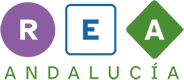 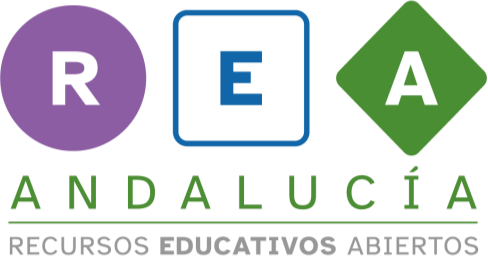 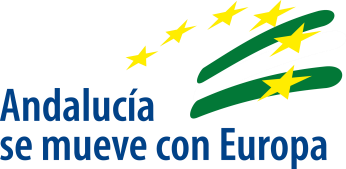 Diana de autoevaluación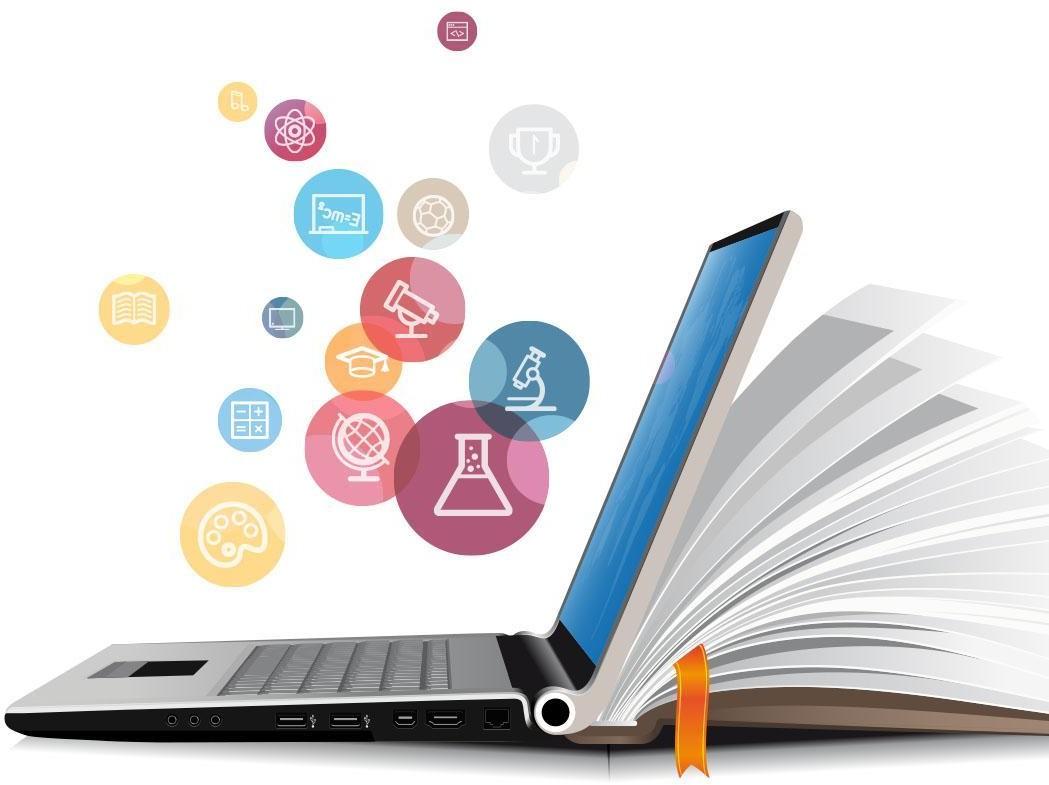 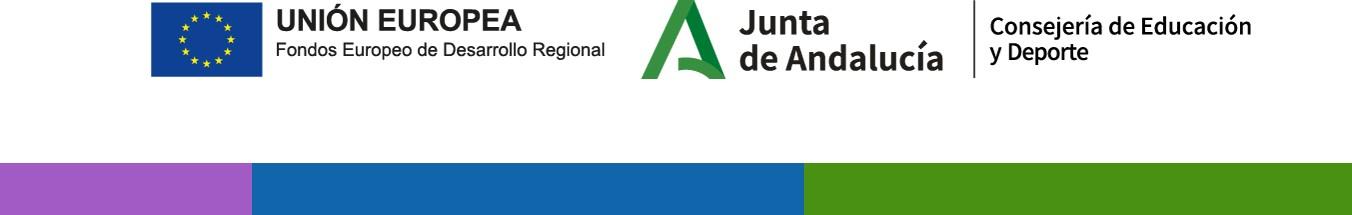 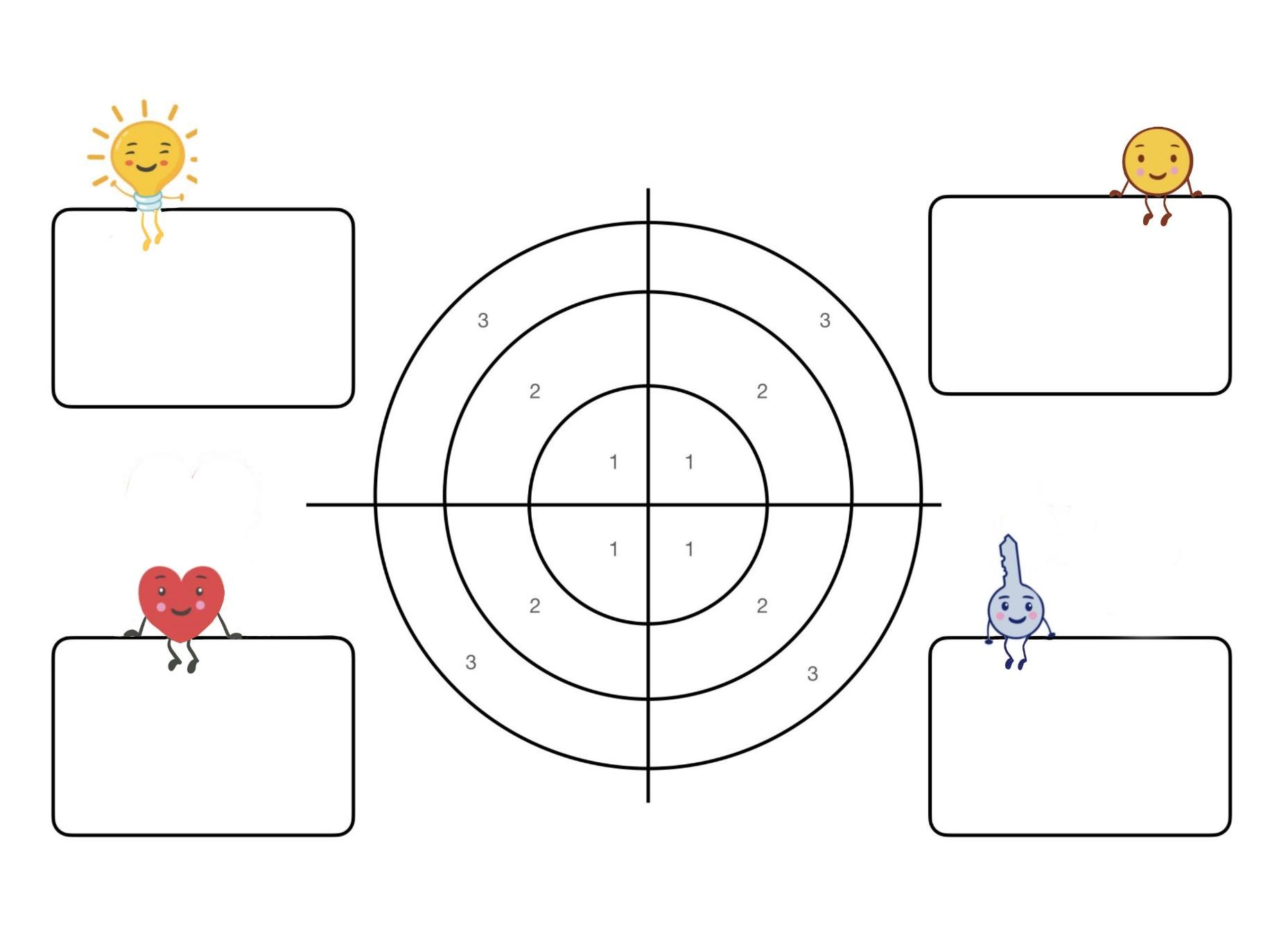 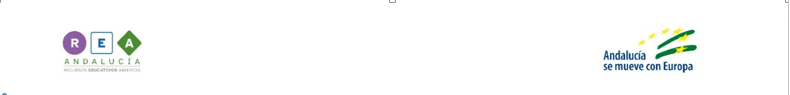 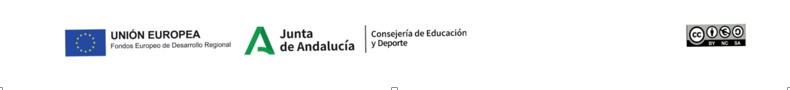 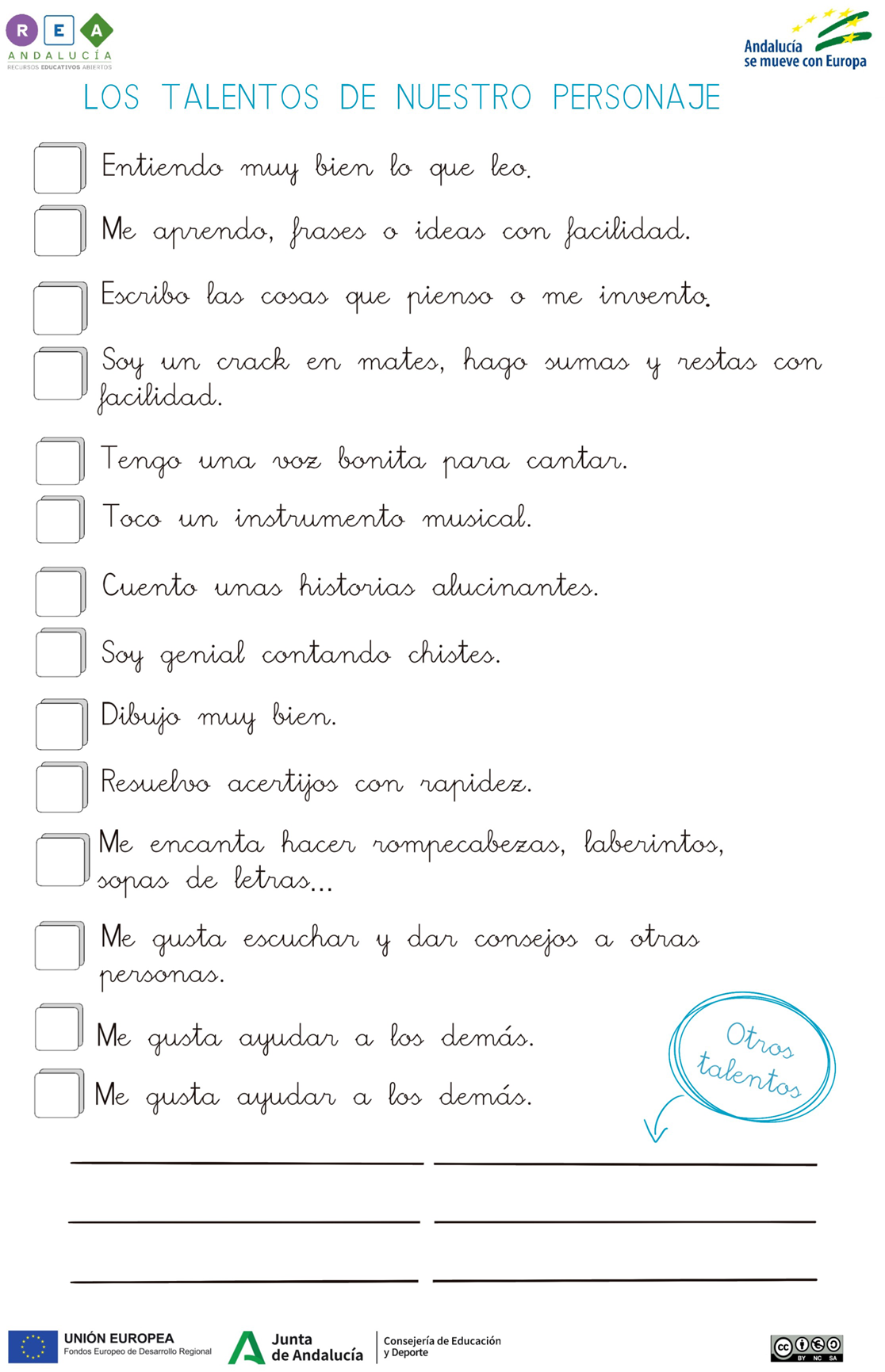 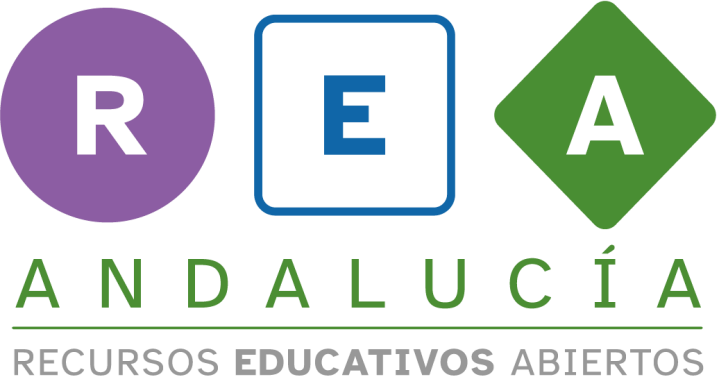 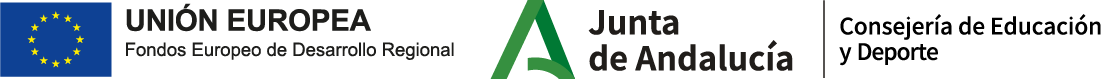 